INNKALLING TIL ÅRSMØTE 2024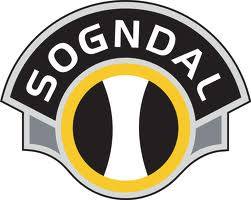 Årsmøtet Sogndal IL Handballgruppa finn stad 
tysdag 27. februar 2024 kl 19:00 i Flostova på Campus.Sakliste og årsmøtepapir vil bli gjort tilgjengeleg på Sogndal.idrettlag.no si nettsideunder fana Handball, seinast ei veke før årsmøtet. Saksliste:

1. Konstituering og opning av møte

2. Val av 
a) Ordstyrar 
b) Referent 
c) To til å signere protokoll 

3.  Godkjenning av innkalling og saksliste 

4. Årsmelding 2023

5. Rekneskap 2023
 
6. Budsjett 2024

7. Eventuelle saker 

8. ValSaker til årsmøte må vere styret i hende innan 19. februar 2024, og kan sendast til 
sogndal@rvn.handball.no